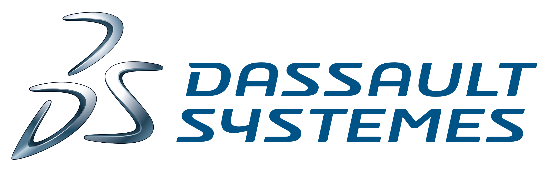 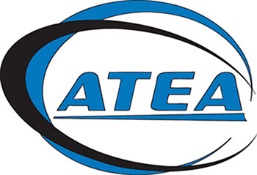 For Release, November 1, 2020ATEA 3D Futures CompetitionThe American Technician Education Association is pleased to announce a new student competition featuring student design solution to real world problems. The ATEA 3D Futures Competition is open to all students registered in an ATEA member college. The rules are described below. The intent of the competition is to demonstrate the knowledge, skills, and digital tools that are required in industry today.Whatever industry you look at, digital tools are being used to transform the way work is performed. How are these tools being applied in your career path? Show a powerful example of your work, in your field of study.Competition DescriptionContest is open to ATEA Institutional member’s students who are in a career path that uses digital technology.  The college instructor or administrator will sign-off on student entries that is the student’s work. Students must identify a problem or opportunity related to their field.  The solution must use digital technology or be based in digital technology; Entries will be judged on the following criteria:A.) Statement of the problem or opportunity (25pts)B.) Solution described and/or demonstrated (25pts)C.) Description of the digital tools used (25pts)D.) Quality of presentation materials (25pts)Entries must be submitted electronically in the form of a 3-minute video, covering the topics A thru D above:The submission video can include any media: live video, screen captures, powerpoint charts with narration, etc., as required to cover the necessary points.Submission needs to be accompanied by a submission form signed off by representative the college of the submitting student or students.  Prize dispersal for group projects is the responsibility of the student leader.All entries must be submitted as a YouTube link by midnight February 28, 2021 to Bryan Albrecht, Ed. D. at albrechtb@gtc.edu  ATEA 3D Futures Competition chair.All submitted projects will be reviewed by a panel of industry and education experts. The top three winning submissions will be announced at a virtual national conference spring of 2021 date to be determined. The top three projects will also be posted on the ATEA website https://www.ateaonline.org/ and on the ATEA YouTube Channel for national recognition. Prizes are cash awards of $1,500 for first place, $1,000 second place and $500 third place. Winning colleges will also receive a certificate from the ATEA. Date _____________________Primary Contact’s Name ____________________________ Phone # ________________Email Address ____________________________________List Name/School/Program of each participant (ATEA will publish names of all participants)__________________________________________________________________________________________________________________________________________________________________________________________________________________________________________________________________________________________________________________________________________________________________________________________________________________________________________________________________Name of School Representative Verifying Membership and Project ______________________Email Address: ___________________________________Unique Title of Video Entry _____________________________________________________Video YouTube URL ___________________________________________________________Complete Contest Entry Form must be scanned and emailed to albrechtb@gtc.edu before midnight, February 28, 2021.